КАРАР                                                                                 ПОСТАНОВЛЕНИЕ                                                 30 сентябрь 2022 йыл                       № 70                     30 сентября  2022 годаО принятии имущества  сельского поселения  Большешадинский  сельсовет муниципального  района Мишкинский район Республики Башкортостан     В соответствии с Гражданским Кодексом Российской Федерации, Федеральным законом от 06 октября 2003 года № 131-ФЗ «Об общих принципах организации местного самоуправления в Российской Федерации», Уставом сельского поседения Большешадинский  сельсовет муниципального района Мишкинский район Республики Башкортостан, Положением о муниципальной казне сельского поселения Большешадинский  сельсовет муниципального района Мишкинского района Республики Башкортостан, по программе ППМИ-2022 по муниципальному району Мишкинский район Республики Башкортостан п о с т а н о в л я ю:    1.Поставить на баланс сельского поселения Большешадинский сельсовет Мишкинского района Республики Башкортостан недвижимое, движимое имущество, ограждение территории кладбища д.Калмазан указанное в приложении №1  к настоящему постановлению.    2.Передать в муниципальную казну сельского поселения Большешадинский сельсовет Мишкинского района Республики Башкортостан недвижимое, движимое имущество, ограждение территории кладбища д.Калмазан указанное в приложении №1 к настоящему постановлению.    3. МКУ «ЦБ сельских поселении муниципального района Мишкинский район Республики Башкортостан» Набиевой Г.Т. поставить на баланс сельского поселения Большешадинский сельсовет Мишкинского района Республики Башкортостан4.Рекомендовать администрации сельского поселения Большешадинский  сельсовет Мишкинского района Республики Башкортостан внести указанное имущество в Реестр муниципальной казны сельского поселения Большешадинский  сельсовет муниципального района Мишкинский район Республики Башкортостан.     5.  Контроль исполнения данного постановления оставляю за собой.Глава сельского поселения                                           Аллаяров Р.К.                                                                                                                                                                    Приложение №1 к постановлению главы сельского поселения Большешадинский  сельсовет  муниципального района Мишкинский район Республики Башкортостан	№ 70 от «30» сентября 2022г. Перечень недвижимого, имущества Большешадинский  сельсовет Мишкинского района Республики Башкортостан Управляющая делами                                                             А.Х.ХаматнуроваБАШКОРТОСТАН РЕСПУБЛИКАһЫ МИШКӘ РАЙОНЫМУНИЦИПАЛЬ РАЙОНЫНЫҢОЛО ШАҘЫ АУЫЛ СОВЕТЫАУЫЛ БИЛӘМӘҺЕХАКИМИӘТЕ452345 Оло Шаҙы ауылы,Али Карнай урамы,7Тел: 2-33-40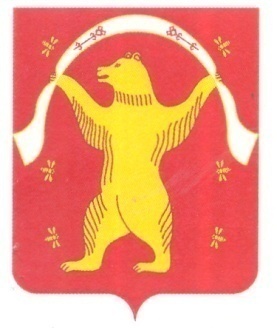 РЕСПУБЛИКА БАШКОРТОСТАН АДМИНИСТРАЦИЯСЕЛЬСКОГО ПОСЕЛЕНИЯБОЛЬШЕШАДИНСКИЙ СЕЛЬСОВЕТМУНИЦИПАЛЬНОГО РАЙОНАМИШКИНСКИЙ РАЙОН452345 д.Большие Шады,улица Али Карная,7Тел:2-33-40№ п/пНаименование недвижимого  имуществаАдрес, место нахождение недвижимого имуществаКол-во мБалансовая стоимость руб.Остаточная стоимость Руб.1Ограждение территории кладбища  д. Калмазаново261443526,00443526,00ИтогоИтого261  443526,00    443526,00